Algemene hygiëne regels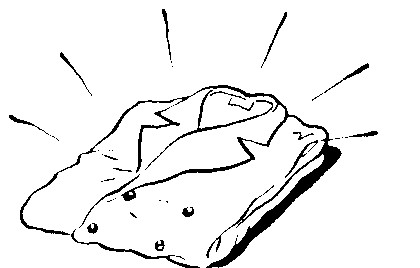 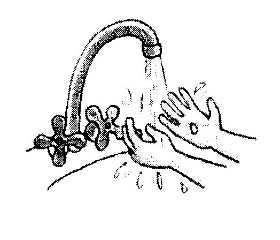 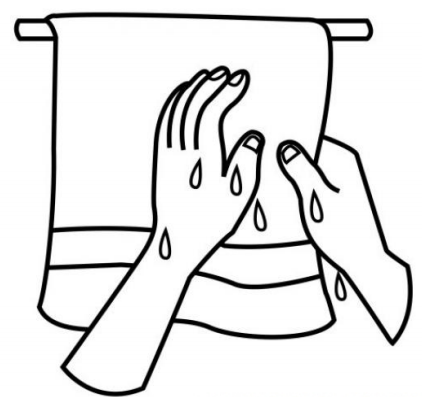 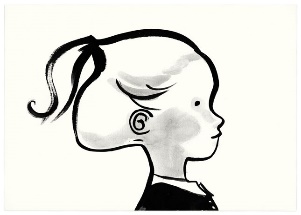 Het dragen van een wit T-shirt of schort is gedurende het gehele practicum verplicht.
Doe ringen, armbanden en dergelijke af.

Was je handen voordat je begint en na elk vies karweitje.Droog ze af met een handdoek!


Draag lang haar in een staart.